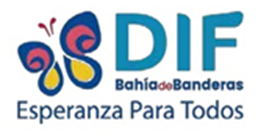        REQUISITOS PARA APARATOS AUDITIVOS SOLICITUD DIRIGIDA A LA L.T.S. ANA ESPERANZA BERUMEN DE CUEVAS PRESIDENTA DEL DIF BAHIA DE BANDERAS. COPIA DEL INECOPIA CURP ( FORMATO NUEVO )COPIA DEL ACTA DE NACIMIENTOCOPIA COMPROBANTE DE DOMICILIOVALORACION AUDITIVA ( no mayor a 3 meses )